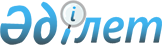 О переименовании улиц села Гродиково Гродиковского сельского округаРешение акима Гродековского аульного округа Жамбылского района Жамбылской области от 12 января 2018 года. Зарегистрировано Департаментом юстиции Жамбылской области 29 января 2018 года № 3690
       Примечание РЦПИ.

       В тексте документа сохранена пунктуация и орфография оригинала.
      В соответствии со статьей 35 Закона Республики Казахстан от 23 января 2001 года "О местном государственном управлении и самоуправлении в Республике Казахстан", подпунктом 4) статьи 14 Закона Республики Казахстан от 8 декабря 1993 года "Об административно-территориальном устройстве Республики Казахстан", на основании заключения ономастической комиссии при акимате Жамбылской области от 24 ноября 2017 года и с учетом мнения населения соответствующей территории аким сельского округа РЕШИЛ:
      1. Переименовать улицы в селе Гродиково Гродиковского сельского округа:
      улицу Мир – Акжол;
      улицу Выездная – Арна; 
      улицу Леонов – Сардар;
      улицу Набережная – Акбулак;
      улицу Зеленая – Кокозек;
      улицу Полевая – Жидели.
      2. Контроль за исполнением настоящего решения возложить на заместителя акима Гродиковского сельского округа Ш. Аметкулову.
      3. Настоящее решение вступает в силу со дня государственной регистрации в органах юстиции и вводится в действие по истечении десяти календарных дней после дня его первого официального опубликования.
					© 2012. РГП на ПХВ «Институт законодательства и правовой информации Республики Казахстан» Министерства юстиции Республики Казахстан
				
      Аким Гродиковского сельского округа

 Б. Кожабеков
